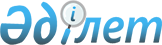 Қостанай қалалық мәслихатының кейбір шешімдерінің күші жойылды деп тану туралыҚостанай облысы Қостанай қаласы мәслихатының 2017 жылғы 31 наурыздағы № 132 шешімі. Қостанай облысының Әділет департаментінде 2017 жылғы 12 сәуірде № 6986 болып тіркелді      "Құқықтық актілер туралы" 2016 жылғы 6 сәуірдегі Қазақстан Республикасы Заңының 27-бабына, 50-бабының 2-тармағына сәйкес Қостанай қалалық мәслихаты ШЕШІМ ҚАБЫЛДАДЫ:

      1. Қостанай қалалық мәслихатының келесі шешімдерінің күші жойылды деп танылсын:

      1) 2014 жылғы 7 ақпандағы № 206 "Қостанай қалалық мәслихатының регламентін бекіту туралы" (Нормативтік құқықтық актілерді мемлекеттік тіркеу тізілімінде нөмірі 4483 болып тіркелген, 2014 жылғы 20 наурызда "Наш Костанай" газетінде жарияланған);

      2) 2014 жылғы 29 мамырдағы № 238 "Мәслихаттың 2014 жылғы 7 ақпандағы № 206 "Қостанай қалалық мәслихатының регламентін бекіту туралы" шешіміне өзгеріс енгізу туралы" (Нормативтік құқықтық актілерді мемлекеттік тіркеу тізілімінде нөмірі 4879 болып тіркелген, 2014 жылғы 3 шілдеде "Наш Костанай" газетінде жарияланған).

      2. Осы шешім алғашқы ресми жарияланған күнінен кейін күнтізбелік он күн өткен соң қолданысқа енгізіледі.


					© 2012. Қазақстан Республикасы Әділет министрлігінің «Қазақстан Республикасының Заңнама және құқықтық ақпарат институты» ШЖҚ РМК
				
      Сессия төрайымы, № 20 сайлау
округі бойынша депутаты

А. Кабдулинова

      Қостанай қалалық
мәслихатының хатшысы

Б. Сандыбеков
